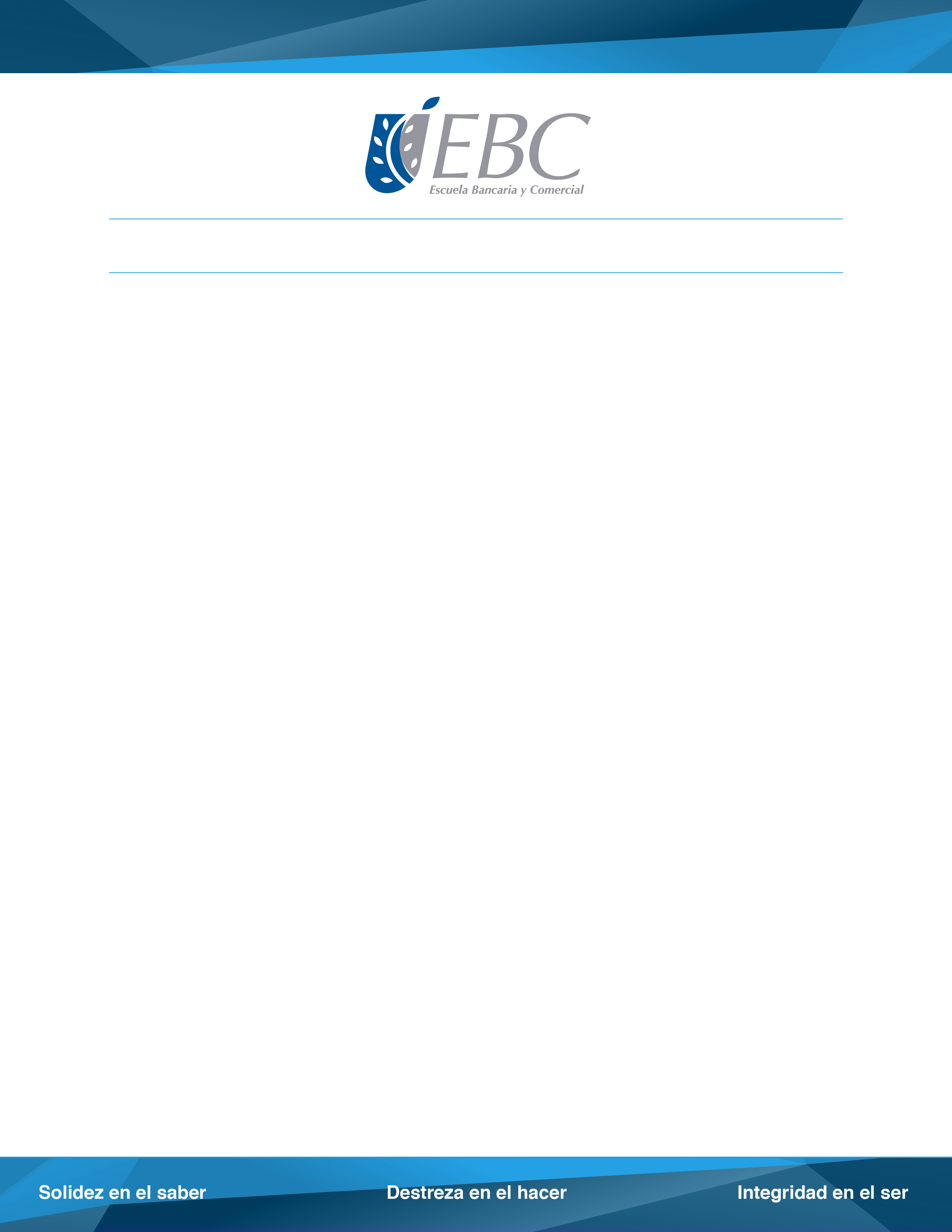 El investigador de la EBC, destacó que la reducción del gasto y del déficit no son la mejor opción para preservar la estabilidad macroeconómica del país, ya que además de elevar los niveles de deuda, contribuye también a no reducir el déficit en cuenta corriente y a no equilibrar el tipo de cambio, aumentando las presiones sobre precios y, por ende, afectando el poder adquisitivo de las familias, especialmente a las de bajos recursos.Además, hizo un llamado a los ciudadanos para votar, ya que no hacerlo significa regalar el costo de ese voto, el cual se paga con nuestros impuestos. Sino que se tiene que dejar de ver al voto como un derecho y empezar a verlo como una obligación, siendo así un país que realmente expresa su democracia. ###Acerca de la EBCCon 88 años de experiencia la Escuela Bancaria y Comercial (EBC), es la Institución de Educación Superior Privada más antigua del país, especializada en Negocios. Cuya visión aspira a que la excelencia educativa sea base de su trabajo buscando el progreso de la comunidad y cuya misión es formar profesionales emprendedores que se distingan en el ámbito de las organizaciones por su saber, por su hacer y por su ser. Para mayor información consulta: www.ebc.mxContacto de prensa EBCCarolina Nacif, Coordinadora de Medios de Comunicación c.nacif@ebc.edu.mx+55 36832400 ext.2057